AANVRAAG TOT BETALING VAN EFRO-STEUNPROJECT NR.    RAPPORT NR.   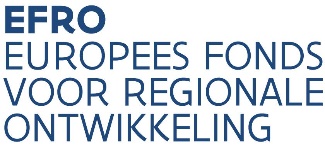 Waarvoor dient dit formulier?Dit formulier is onderdeel van de viermaandelijkse rapportering over een project waarvoor EFRO-steun toegekend is. Wie vult dit formulier in?De promotor van het project vult dit formulier in.Aan wie bezorgt u dit formulier?U voegt het ingevulde formulier elektronisch toe aan het rapport in het digitaal loket samen met de bewijsstukken.Waar vindt u meer informatie?Meer informatie vindt u op www.efro.be , in de rubriek Handleidingen.Zijn er voor de uitvoering van het project bijzondere opvolgingsvoorwaarden opgelegd in de projectovereenkomst? Ja. Zo ja, hoe worden die voorwaarden nageleefd?       Nee.Zijn er in het kader van uitgevoerde controles bijkomende opvolgingsvoorwaarden opgelegd? Ja. Zo ja, hoe worden die voorwaarden nageleefd?       Nee.Indien de projectinkomsten werden berekend via de funding gap methode: zijn er afwijkingen ten opzichte van de geraamde inkomsten die niet het gevolg zijn van zuivere marktomstandigheden (bv. nieuwe vormen van inkomsten, gewijzigde tariefpolitiek, ...)? Ja. Geef toelichting:       Nee. Niet van toepassingZijn er wijzigingen geweest waardoor de wet op overheidsopdrachten van toepassing zou kunnen zijn geworden? Ja. Zo ja, welke zijn die wijzigingen (bv. bijkomende taken van algemeen belang, toename van overheidsfinanciering tot > 50%, nieuwe vertegenwoordigers overheid in Raad van Bestuur,  …)?       Nee, geen wijzigingen. Niet van toepassing (de wet was reeds van toepassing)Zijn er belangrijke wijzigingen of worden wijzigingen gepland met betrekking tot de initiële projectdoelstellingen en de eigendomssituatie van het project (bv. verkoop)? Ja. Zo ja, welke zijn die wijzigingen?       Nee.Zullen er binnen het project activiteiten worden uitgevoerd waarvoor deelnemers een ‘de minimis verklaring’ moeten aanleveren? Ja. Zo ja, vul bijlage 1 stelselmatig verder aan naargelang activiteiten werden uitgevoerd. Nee. Werd het project reeds fysiek voltooid? Ja. Zo ja, geef de datum van fysieke voltooiing van het project:       Nee. Geef eventueel een andere relevante toelichting over de projectuitvoering:      Cumulatieve tabel overheidsopdrachtenIndien de wet op de overheidsopdrachten van toepassing is, vul dan de gegevens in van alle gunningen vanaf 30.000 euro waarvoor u volledige of gedeeltelijke EFRO-steun vraagt of zal vragen.Vul de cumulatieve tabel in bijlage 2 stelselmatig verder aan naargelang opdrachten gegund, volledig uitgevoerd en betaald zijn. Vermeld altijd alle bedragen exclusief btw. Geef bij ‘bijdrage aan EFRO-project’ aan of de opdracht volledig wordt ingebracht in het project, of slechts gedeeltelijk (bepaald %). Geef de eventuele datum van voorpublicatie, Europees en/of nationaal.Geef de datum van verzending van de Europese en/of nationale aankondiging (niet de publicatiedatum).Geef bij ‘totaal betaald (ex. btw)’ het bedrag betaald tot nu toe (status opdracht ‘in uitvoering’). Indien de volledige opdracht is afgelopen (status ‘beëindigd’) dan wordt het totaal betaalde bedrag vermeld (dit kan hoger liggen dan het bedrag voorzien of ingebracht in het EFRO-project).Geef bij ‘bedrag variaties’ het bedrag van toegelaten variaties op het basiscontract, bv. als gevolg van vermoedelijke hoeveelheden, prijsherzieningen, …Geef bij ‘bedrag aanvullende werken’ het bedrag van de bijkomende/aanvullende werken die oorspronkelijk niet opgenomen waren in het bestek en de gunning. Geef bij ‘motivering aanvullende werken’ aan waarom de deze aanvullende opdrachten onvoorzien waren of noodzakelijk zijn geworden of verwijs naar het document dat de motivering bevat.Verzamel de relevante bewijsstukken van de gegunde opdrachten. Alle bewijsstukken moeten worden aangeleverd, met uitzondering van de ontvangen offertes waarbij de gekozen offerte volstaat.besteknationale/Europese publicatie (eventueel ook voorpublicatie)verzoek om offertesproces-verbaal openinggunningsverslaggunningsbeslissingsluitingsbriefbrieven niet-toewijzingEuropese publicatie van gunninggekozen offertecontract, overeenkomst, bestelbon, …contractwijzigingentussentijdse vorderingsstateneindvorderingsstaatverantwoording meer- en minwerken….BIJLAGE 1: De minimis activiteitenGeef voor deze projectperiode per activiteit toelichting inzake aard van de activiteit, datum van de activiteit (of startdatum in geval van bv. individuele begeleidingen op meerdere dagen), waarde (= realistische prijsschatting) van de activiteit voor de deelnemer, alsook het aantal deelnemers. Laad de ontvangen verklaringen op in de projectpostbus (bij voorkeur in één bestand). Vul dit overzicht stelselmatig verder aan naargelang activiteiten werden uitgevoerd en naargelang de verklaringen werden ontvangen en opgeladen.BIJLAGE 2: Cumulatieve tabel overheidsopdrachten voor opdrachten vanaf 30.000 EUR (excl. btw)Activiteit 1:      Activiteit 1:      WerkpakketOmschrijving activiteitDatumGeschatte waarde activiteit (incl. btw)Aantal deelnemersAantal ontvangen de minimis verklaringenBijkomende toelichtingActiviteit 2:      Activiteit 2:      WerkpakketWerkpakketOmschrijving activiteitOmschrijving activiteitDatumDatumGeschatte waarde activiteit (incl. btw)Geschatte waarde activiteit (incl. btw)Aantal deelnemersAantal deelnemersAantal ontvangen de minimis verklaringenAantal ontvangen de minimis verklaringenBijkomende toelichtingBijkomende toelichtingActiviteit 3:      Activiteit 3:      WerkpakketWerkpakketOmschrijving activiteitOmschrijving activiteitDatumDatumGeschatte waarde activiteit (incl. btw)Geschatte waarde activiteit (incl. btw)Aantal deelnemersAantal deelnemersAantal ontvangen de minimis verklaringenAantal ontvangen de minimis verklaringenBijkomende toelichtingBijkomende toelichtingActiviteit 4:      Activiteit 4:      WerkpakketWerkpakketOmschrijving activiteitOmschrijving activiteitDatumDatumGeschatte waarde activiteit (incl. btw)Geschatte waarde activiteit (incl. btw)Aantal deelnemersAantal deelnemersAantal ontvangen de minimis verklaringenAantal ontvangen de minimis verklaringenBijkomende toelichtingBijkomende toelichtingActiviteit 5:      Activiteit 5:      WerkpakketWerkpakketOmschrijving activiteitOmschrijving activiteitDatumDatumGeschatte waarde activiteit (incl. btw)Geschatte waarde activiteit (incl. btw)Aantal deelnemersAantal deelnemersAantal ontvangen de minimis verklaringenAantal ontvangen de minimis verklaringenBijkomende toelichtingBijkomende toelichtingActiviteit 6:      Activiteit 6:      WerkpakketWerkpakketOmschrijving activiteitOmschrijving activiteitDatumDatumGeschatte waarde activiteit (incl. btw)Geschatte waarde activiteit (incl. btw)Aantal deelnemersAantal deelnemersAantal ontvangen de minimis verklaringenAantal ontvangen de minimis verklaringenBijkomende toelichtingBijkomende toelichtingActiviteit 7:      Activiteit 7:      WerkpakketWerkpakketOmschrijving activiteitOmschrijving activiteitDatumDatumGeschatte waarde activiteit (incl. btw)Geschatte waarde activiteit (incl. btw)Aantal deelnemersAantal deelnemersAantal ontvangen de minimis verklaringenAantal ontvangen de minimis verklaringenBijkomende toelichtingBijkomende toelichtingActiviteit 8:      Activiteit 8:      WerkpakketOmschrijving activiteitDatumGeschatte waarde activiteit (incl. btw)Aantal deelnemersAantal ontvangen de minimis verklaringenBijkomende toelichtingOpdracht 1 (EXCL. BTW)Opdracht 2 (EXCL. BTW)ALGEMENE GEGEVENSvoorwerpopdrachtgeveruitvoerderBtw nr. uitvoerdergeraamd bedrag (ex. btw)gegund bedrag (ex. btw)proceduregunningswijzeclassificatiebijdrage aan EFRO-projectDATAdatum voorpublicatieverzending nationale publicatie verzending Europese publicatieeinddatum ontvangst offertesdatum gunningdatum sluiting contractdatum contractwijzigingUITVOERING status opdrachttotaal betaald (ex. btw)datum laatste betalingbedrag variatiesbedrag aanvullende werkenmotivering aanvullende werkenOVERIGE TOELICHTINGOpdracht 3 (EXCL. BTW)Opdracht 4 (EXCL. BTW)ALGEMENE GEGEVENSvoorwerpopdrachtgeveruitvoerderBtw nr. uitvoerdergeraamd bedrag (ex. btw)gegund bedrag (ex. btw)proceduregunningswijzeclassificatiebijdrage aan EFRO-projectDATAdatum voorpublicatieverzending nationale publicatie verzending Europese publicatieeinddatum ontvangst offertesdatum gunningdatum sluiting contractdatum contractwijzigingUITVOERING status opdrachttotaal betaald (ex. btw)datum laatste betalingbedrag variatiesbedrag aanvullende werkenmotivering aanvullende werkenOVERIGE TOELICHTINGOpdracht 5 (EXCL. BTW)Opdracht 6 (EXCL. BTW)ALGEMENE GEGEVENSvoorwerpopdrachtgeveruitvoerderBtw nr. uitvoerdergeraamd bedrag (ex. btw)gegund bedrag (ex. btw)proceduregunningswijzeclassificatiebijdrage aan EFRO-projectDATAdatum voorpublicatieverzending nationale publicatie verzending Europese publicatieeinddatum ontvangst offertesdatum gunningdatum sluiting contractdatum contractwijzigingUITVOERING status opdrachttotaal betaald (ex. btw)datum laatste betalingbedrag variatiesbedrag aanvullende werkenmotivering aanvullende werkenOVERIGE TOELICHTINGOpdracht 7 (EXCL. BTW)Opdracht 8 (EXCL. BTW)ALGEMENE GEGEVENSvoorwerpopdrachtgeveruitvoerderBtw nr. uitvoerdergeraamd bedrag (ex. btw)gegund bedrag (ex. btw)proceduregunningswijzeclassificatiebijdrage aan EFRO-projectDATAdatum voorpublicatieverzending nationale publicatie verzending Europese publicatieeinddatum ontvangst offertesdatum gunningdatum sluiting contractdatum contractwijzigingUITVOERING status opdrachttotaal betaald (ex. btw)datum laatste betalingbedrag variatiesbedrag aanvullende werkenmotivering aanvullende werkenOVERIGE TOELICHTINGOpdracht 9 (EXCL. BTW)Opdracht 10 (EXCL. BTW)ALGEMENE GEGEVENSvoorwerpopdrachtgeveruitvoerderBtw nr. uitvoerdergeraamd bedrag (ex. btw)gegund bedrag (ex. btw)proceduregunningswijzeclassificatiebijdrage aan EFRO-projectDATAdatum voorpublicatieverzending nationale publicatie verzending Europese publicatieeinddatum ontvangst offertesdatum gunningdatum sluiting contractdatum contractwijzigingUITVOERING status opdrachttotaal betaald (ex. btw)datum laatste betalingbedrag variatiesbedrag aanvullende werkenmotivering aanvullende werkenOVERIGE TOELICHTINGOpdracht 11 (EXCL. BTW)Opdracht 12 (EXCL. BTW)ALGEMENE GEGEVENSvoorwerpopdrachtgeveruitvoerderBtw nr. uitvoerdergeraamd bedrag (ex. btw)gegund bedrag (ex. btw)proceduregunningswijzeclassificatiebijdrage aan EFRO-projectDATAdatum voorpublicatieverzending nationale publicatie verzending Europese publicatieeinddatum ontvangst offertesdatum gunningdatum sluiting contractdatum contractwijzigingUITVOERING status opdrachttotaal betaald (ex. btw)datum laatste betalingbedrag variatiesbedrag aanvullende werkenmotivering aanvullende werkenOVERIGE TOELICHTINGOpdracht 13 (EXCL. BTW)Opdracht 14 (EXCL. BTW)ALGEMENE GEGEVENSvoorwerpopdrachtgeveruitvoerderBtw nr. uitvoerdergeraamd bedrag (ex. btw)gegund bedrag (ex. btw)proceduregunningswijzeclassificatiebijdrage aan EFRO-projectDATAdatum voorpublicatieverzending nationale publicatie verzending Europese publicatieeinddatum ontvangst offertesdatum gunningdatum sluiting contractdatum contractwijzigingUITVOERING status opdrachttotaal betaald (ex. btw)datum laatste betalingbedrag variatiesbedrag aanvullende werkenmotivering aanvullende werkenOVERIGE TOELICHTINGOpdracht 15 (EXCL. BTW)Opdracht 16 (EXCL. BTW)ALGEMENE GEGEVENSvoorwerpopdrachtgeveruitvoerderBtw nr. uitvoerdergeraamd bedrag (ex. btw)gegund bedrag (ex. btw)proceduregunningswijzeclassificatiebijdrage aan EFRO-projectDATAdatum voorpublicatieverzending nationale publicatie verzending Europese publicatieeinddatum ontvangst offertesdatum gunningdatum sluiting contractdatum contractwijzigingUITVOERING status opdrachttotaal betaald (ex. btw)datum laatste betalingbedrag variatiesbedrag aanvullende werkenmotivering aanvullende werkenOVERIGE TOELICHTINGOpdracht 17 (EXCL. BTW)Opdracht 18 (EXCL. BTW)ALGEMENE GEGEVENSvoorwerpopdrachtgeveruitvoerderBtw nr. uitvoerdergeraamd bedrag (ex. btw)gegund bedrag (ex. btw)proceduregunningswijzeclassificatiebijdrage aan EFRO-projectDATAdatum voorpublicatieverzending nationale publicatie verzending Europese publicatieeinddatum ontvangst offertesdatum gunningdatum sluiting contractdatum contractwijzigingUITVOERING status opdrachttotaal betaald (ex. btw)datum laatste betalingbedrag variatiesbedrag aanvullende werkenmotivering aanvullende werkenOVERIGE TOELICHTINGOpdracht 19 (EXCL. BTW)Opdracht 20 (EXCL. BTW)ALGEMENE GEGEVENSvoorwerpopdrachtgeveruitvoerderBtw nr. uitvoerdergeraamd bedrag (ex. btw)gegund bedrag (ex. btw)proceduregunningswijzeclassificatiebijdrage aan EFRO-projectDATAdatum voorpublicatieverzending nationale publicatie verzending Europese publicatieeinddatum ontvangst offertesdatum gunningdatum sluiting contractdatum contractwijzigingUITVOERING status opdrachttotaal betaald (ex. btw)datum laatste betalingbedrag variatiesbedrag aanvullende werkenmotivering aanvullende werkenOVERIGE TOELICHTING